Beth wnawn ni ynglŷn â llifogydd arfordirol?Ymarfer Gwneud PenderfyniadDychmygwch eich bod chi wedi cael eich penodi’n ymgynghorydd arbennig yng Nghanolfan Monitro Arfordir Cymru.Bydd angen i chi ysgrifennu adroddiad byr sy’n amlinellu’r problemau sy’n ymwneud â rhan neu rannau o arfordir Cymru. Bydd angen i chi:Roi crynodeb cefndirol o’r problemau sydd wedi eu dynodi o ganlyniad i stormydd gaeaf 2013/14.Egluro’r opsiynau ar gyfer eich rhan neu’ch rhannau chi o’r arfordir:Dim Ymyrraeth Weithredol Dal y Lein Adliniad Wedi’i Reoli Symud y Lein Ymlaen Disgrifio’r opsiwn dewisedig ar hyn o bryd (defnyddiwch fapiau i’ch helpu chi i wneud hyn) ar gyfer eich dewis leoliad neu leoliadau yn y Cynlluniau Rheoli Traethlin o ran:Cyfnod 1 (tymor byr) = 0 i 20 mlyneddCyfnod 2 (tymor canol) = 20 i 50 mlyneddCyfnod 3 (tymor hir) =  50 i 100 mlynedd  Eich penderfyniad:Naill ai cyfiawnhewch pam rydych chi’n ystyried mai dyma’r opsiwn gorau neuCynigiwch gynllun arall a chyfiawnhewch pam rydych chi wedi ei newid.…………………………………………………..Defnyddiwch yr is-bennawd Cyflwyniad cyn ateb y cwestiynau canlynol ar ffurf paragraff (ddim ar wahân):Beth yw llifogydd arfordirol?Beth ddigwyddodd ym mis Rhagfyr 2013?Beth ddigwyddodd ym mis Ionawr 2014?Defnyddiwch y dyfyniad hwn i’ch helpu i egluro beth mae gwyddonwyr yn meddwl gallai ddigwydd yn y dyfodol.“Mae'r rhagfynegiadau ar gyfer dyfodol ein hardaloedd arfordirol yn dangos y bydd y perygl yn cynyddu, oherwydd newid yn yr hinsawdd ac, yn benodol, oherwydd bod lefel y môr yn codi.”Defnyddiwch y dyfyniad hwn i’ch helpu chi i egluro beth ddywedodd y Panel Rhynglywodraethol ar y Newid yn yr Hinsawdd yn 2014 am newidiadau yn y tymheredd ac yn lefel y môr.“Mae Pumed Adroddiad Asesu'r Panel Rhynglywodraethol ar y Newid yn yr Hinsawdd, yn amcangyfrif bod tymereddau byd-eang wedi codi 0.85°C rhwng 1880 a 2012. Mae lefel y môr wedi codi hefyd ac mae'r cynnydd hwnnw bellach yn 3.2 mm y flwyddyn. Mae'r Panel yn dweud ei bod yn debygol y bydd lefel y môr yn yr 21ain Ganrif yn codi ar gyfradd fwy na'r gyfradd yn 1971-2000, ac mae hynny'n wir am yr holl senarios a fodelwyd ar gyfer allyriadau.”Defnyddiwch y dyfyniad hwn i’ch helpu i egluro sut y byddai cynnydd disgwyliedig o  0.5 metr yn lefel y môr yn effeithio ar ba mor aml y byddai digwyddiadau difrifol yn lefel y môr.“Yn ôl yr amcangyfrif canolog, amcangyfrifir cynnydd o 0.47m erbyn 2081 -2100, o'i gymharu â llinell sylfaen 1986-2005. Amcangyfrifir y bydd cynnydd o 0.5m yn arwain at gynnydd rhwng 10-gwaith a 100-gwaith yn amlder eithafion lefel y môr (o'u cymharu â heddiw) yng ngogledd Ewrop erbyn diwedd y ganrif. Byddai hyn yn golygu bod llifogydd arfordirol sydd ar hyn o bryd yn debygol o ddigwydd eto ymhen 100 mlynedd yn digwydd ar gyfartaledd rhwng bob blwyddyn a bob deng mlynedd erbyn 2100.”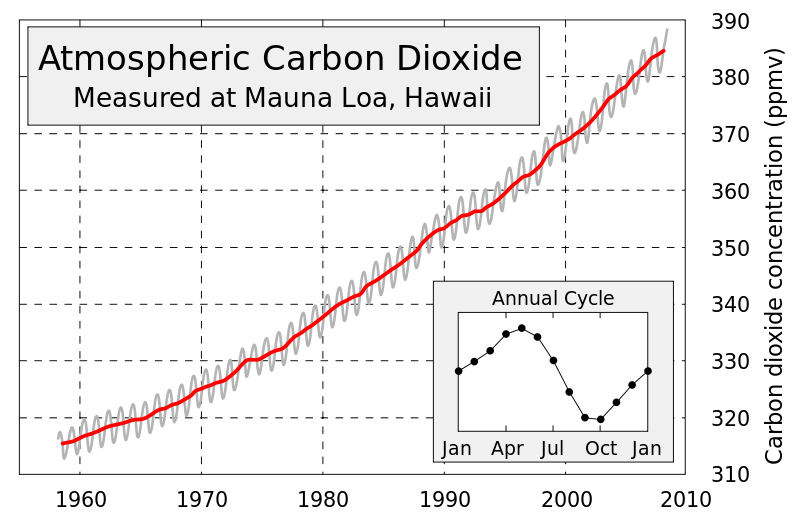 Disgrifiwch beth mae’r graff yma’n ei ddangos ac eglurwch sut y gallai effeithio ar lifogydd arfordirol.Nodwch bosibiliadau eraill pam mae risg gynyddol o lifogydd arfordirol o gwmpas Cymru.Defnyddiwch y penawdau canlynol i ddangos y dulliau gweithredu gwahanol gwahanol sydd gennym  mewn perthynas â llifogydd arfordirol yng Nghymru:Bwrw ymlaen â’r argymhellion Difrifoldeb stormyddDarogan llifogyddch. Rhybudd llifogydd ac ymateb y gymunedYmateb gweithredoldd.	Amddiffynfeydd arfordirolCydnerthedd seilwaithEglurwch pam y mae pob un o’r datblygiadau diweddar canlynol yn bwysig o ran lleihau llifogydd arfordirol:Creu Canolfan Darogan Llifogydd ym mis Ebrill 2009. Mae’n gweithredu 24 awr bob dydd, 7 diwrnod yr wythnos.Gwella ansawdd y wybodaeth yn y rhagolygon tywydd yn y D.U.Gwella’r sylw sy’n cael ei roi i ddarogan llifogydd a’i ansawdd a’r gwasanaeth rhybudd am lifogydd.Gwella’r ddealltwriaeth o’r risg o erydu’r arfordir a mapio.Gwaith ‘Ymwybyddiaeth Llifogydd Cymru’ yn ehangu dealltwriaeth leol o lifogydd ynghyd â cheisio sicrhau bod cymunedau’n barod.Buddsoddi mewn adeiladu amddiffynfeydd arfordirol newydd, megis Borth, Riverside yng Nghasnewydd a Fairbourne.Buddsoddi mewn cynnal a chadw ac ailadeiladu’r amddiffynfeydd presennol megis Argloddiau Llanw afon Clwyd.Ysgrifennwch yr is-bennawd Opsiynau.Eglurwch ystyr yr opsiynau canlynol:Dim Ymyrraeth Weithredol Dal y Lein Adliniad Wedi’i ReoliSymud y Lein YmlaenGan ddefnyddio map i’ch helpu, nodwch yr opsiynau rheoli ar gyfer adran benodol o arfordir ar gyfer pob un o’r cyfnodau hyn:Cyfnod 1 (tymor byr) = 0 i 20 mlyneddCyfnod 2 (tymor canol) = 20 i 50 mlyneddCyfnod 3 (tymor hir) =  50 i 100 mlynedd  Ysgrifennwch yr is-bennawd Penderfyniad.Naill ai cyfiawnhewch pam rydych chi’n cytuno gyda’r penderfyniadau sydd wedi eu gwneud yn y Cynlluniau Rheoli Traethlin neu cynigiwch gynllun arall gan gyfiawnhau pam rydych chi wedi ei newid.  Edrychwch ar argymhellion ar gyfer rhannau eraill o’r arfordir dydych chi ddim yn cytuno â nhw, cynigiwch argymhellion eraill a chyfiawnhewch y rhain.Caption for graph:Carbon deuocsid yn yr atmosfferWedi ei fesur ym Mauna Loa, HawaiiDwysedd y carbon deuocsid (ppmv)Annual cycle = Cylchred blynyddolIonEbrGorffHydIon